ATTACHMENT 52024-25 SED First Federal Register Notice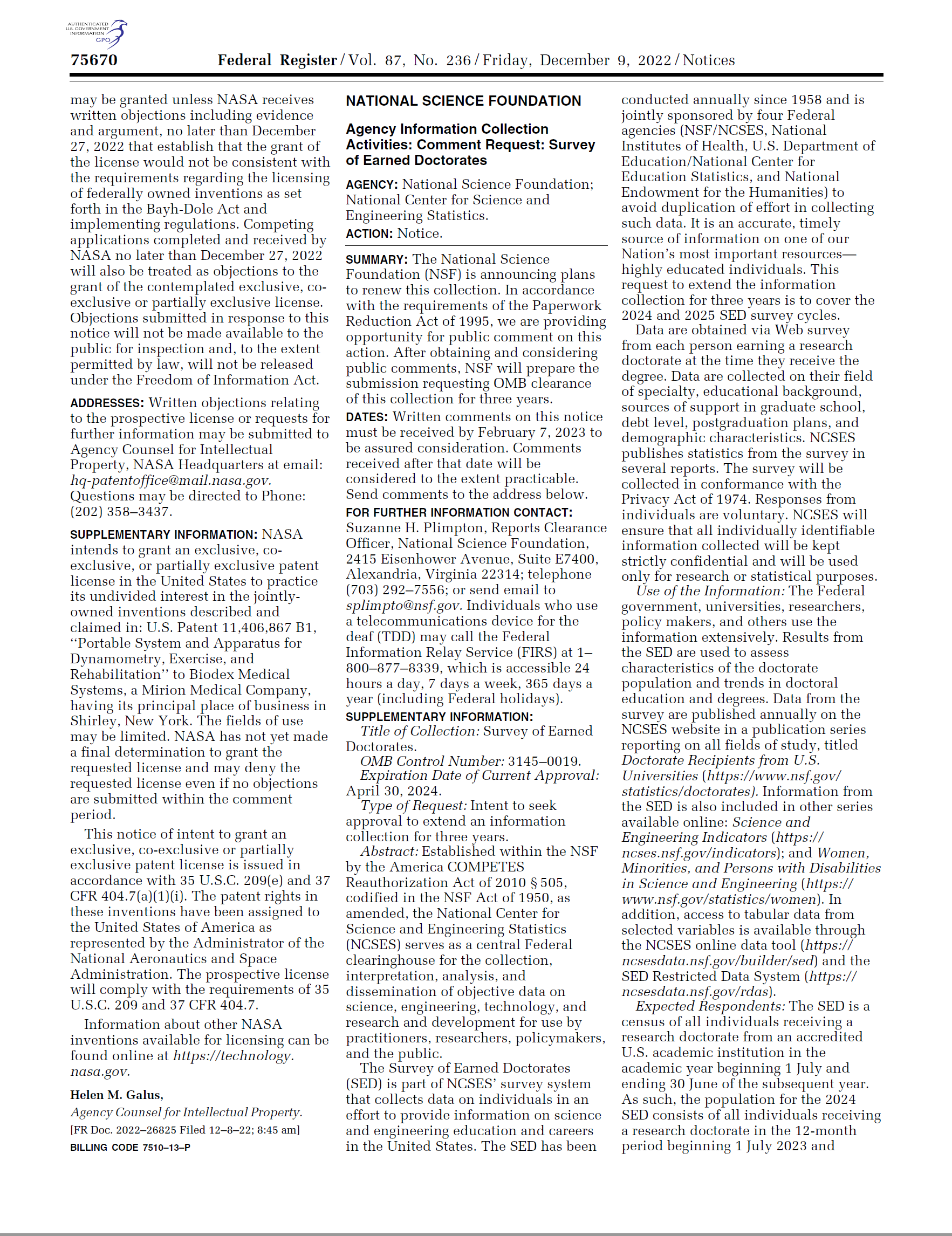 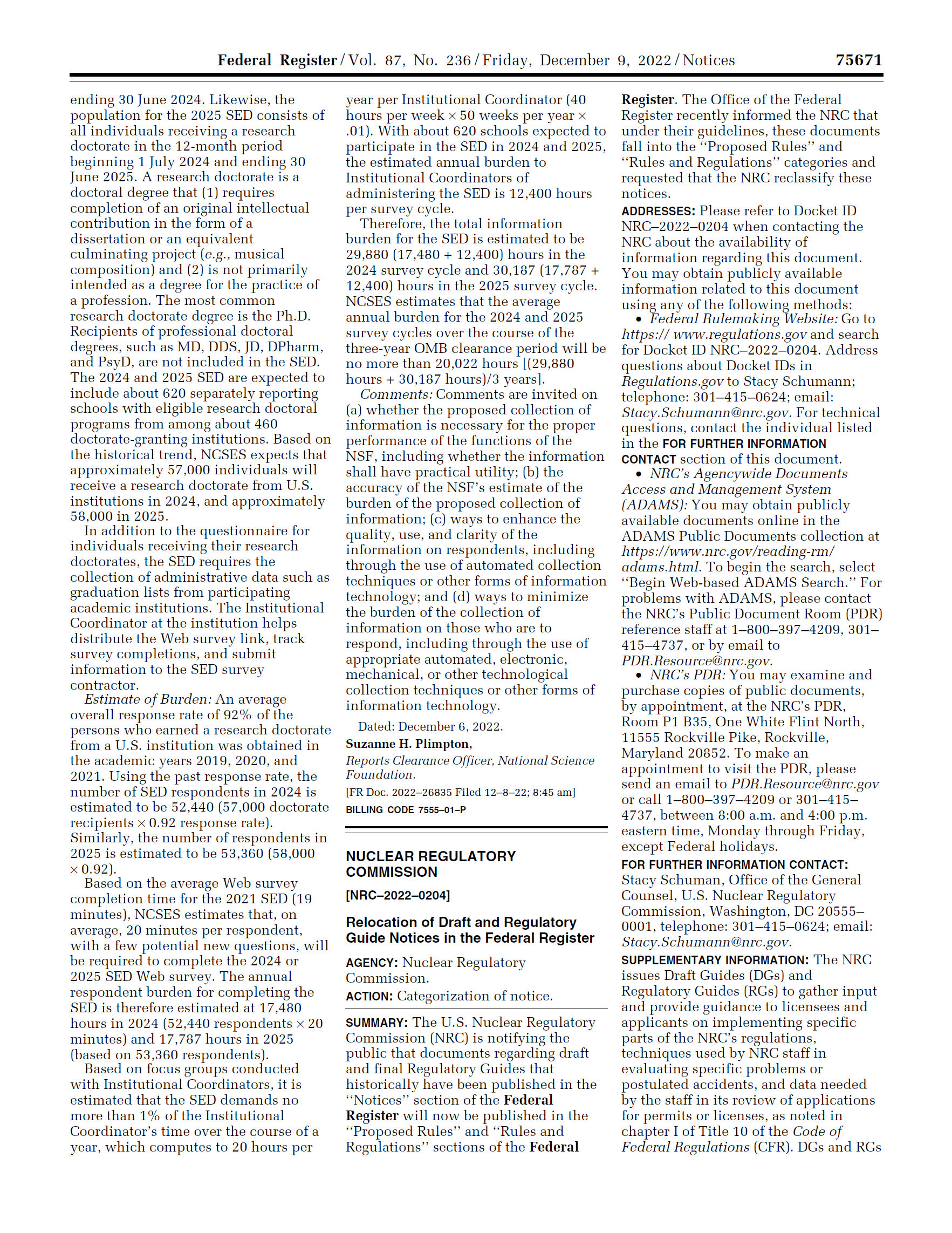 